EMPLOYERS SURVEY 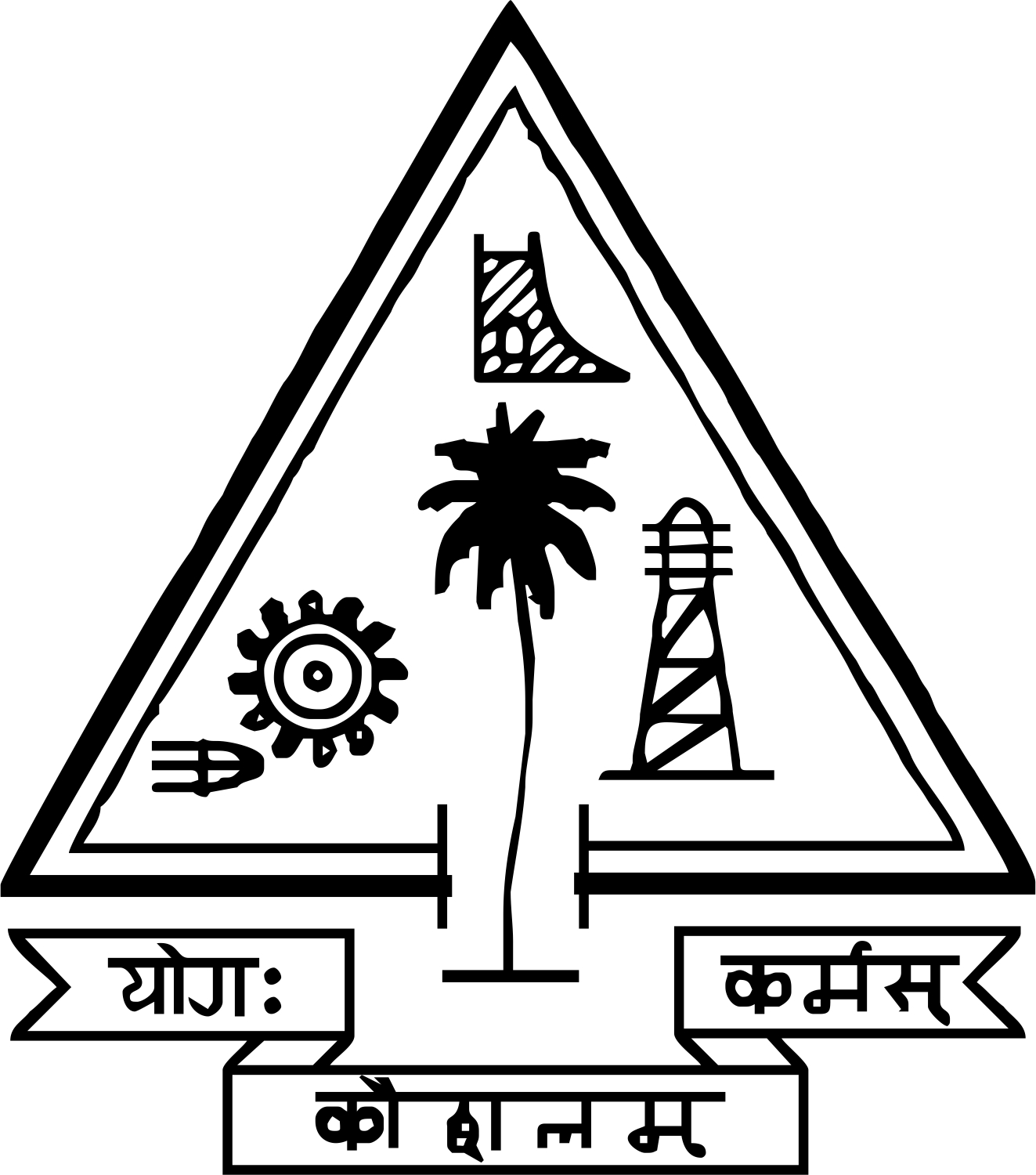 Department of Electrical Engineering   Government Engineering College TrichurThrissur, Keralawww.gectcr.ac.inDear RespondentThe Department of Electrical Engineering, Govt. Engineering College, Thrissur require feedback from our stakeholders i.e. Alumni Members, Employers, parents , students  and staff, to gauge whether the     B-Tech (Electrical and Electronics Engineering) programme offered by our department is sufficient in preparing the students to be a competent engineer for professional life after their graduation. The objectives of the survey are: To collect the suggestions for reviewing  the vision and mission of the department To gather information on the importance of the Program Educational Outcomes (PEO) and program Outcomes (PO) statements (iii) 	To gauge our graduates’ accomplishments after graduation (PEO) and also to measure their attributes after completing the programme (PO) We are grateful if you could spare some time to complete this survey. COMPANY PROFILEType of Company Sector 	Government 	                PrivateType of Industry 	Consultancy&Testing	                 Education                      	Service Industry	                 Electrical & Electronics Industry	Computer & IT Industry	                 OthersName of the Company	:_______________________________________________________	How many graduates have you hired from this department in the past five years?Are there any other skills which will be in demand in the future that should be included in the educational preparation of fresh graduates? If yes, please specify Yes               No               Don’t know 	What other training do you wish they had received? (Specify)  How have graduates from this department contributed to the profession in your organization?Indicate how well do you agree with mission and vision of the department (refer annexure) Strongly disagree 	 disagree 	  can’t say 	    agree	 Strongly agreeIndicate how well do you agree with each PEOs as a predicted accomplishment for the degree. 1-Least relevant 	2- Less relevant	 	3- Can’t say	4- relevant	5- Very relevant	Do you suggest any changes in the PEOs? (Specify)Indicate how well do you agree with each POs as a predicted accomplishment for this programme.1-Least relevant 	2- Less relevant	 	3- Can’t say	4- relevant	5- Very relevantIndicate how well do you agree with each PSOs as a predicted accomplishment for this programme.1-Least relevant 	2- Less relevant	 	3- Can’t say	4- relevant	5- Very relevantList a few courses that you wish to include in the B.Tech (Electrical & Electronics Engineering) programme which you think are important for building up a good career. Do you agree that the course outcomes of this programme help to achieve the PEOs             Strongly disagree 	 disagree 	  can’t say 	    agree	 Strongly agreeOther suggestions, if any:Place:								SignatureDate: 							Name and DesignationThe Department of Electrical  Engineering would like to thank you for your willingness in spending your valuable time to complete this questionnaire. Your time and effort is much appreciated. After completing the form, please send a scanned copy of the form to mnkumar.tcr@gectcr.ac.in or send the print out version of this form to the address given below: (N.B: Please refer to the annexure for the details about vision and mission of the department)Head of the DepartmentDepartment of Electrical EngineeringGovernment Engineering College Thrissur, KeralaAnnexure : Vision and Mission of the Department		Vision:	                	 Unite skill with effort		Mission :To generate technocrats to meet the challenges in the field of Electrical & Electronics Engineering and to make them competent enough to provide service to society. PEOsDegree of relevanceDegree of relevanceDegree of relevanceDegree of relevanceDegree of relevance PEOs12345To mould the students with global standards by providing knowledge in basic sciences and mathematics, in general and electrical & electronics engineering in particular.To impart necessary skill and practical knowledge to design, analyze and synthesis electrical & electronic systems with effective use of modern problem solving tools and techniques.To mould the students with effective oral and written communication skills, professional ethics and team work skills for a successful professional careerTo instill in students self confidence and leadership qualities to become innovative engineers and entrepreneurs, with an enthusiasm for lifelong learning.   POs Degree of relevanceDegree of relevanceDegree of relevanceDegree of relevanceDegree of relevance POs 12345PO 1: Engineering Knowledge: apply the knowledge of mathematics, science, engineering fundamentals, and an engineering specialization to the solution of complex engineering problemsPO2: Problem Analysis: identify, formulate, review research literature, and analyze complex engineering problems reaching substantiated conclusions using first principles of mathematics, natural sciences, and engineering sciences.PO3: Design/Development of Solutions: design solutions for complex engineering problems and design system components or processes that meet the specified needs with appropriate consideration for the public health and safety, and the cultural, societal, and environmental considerations. PO 4: Conduct Investigations of Complex Problems: use research-based knowledge and research methods including design of experiments, analysis and interpretation of data, and synthesis of the information to provide valid conclusions. PO 5: Modern Tool Usage: create, select, and apply appropriate techniques, resources, and modern engineering and it tools including prediction and modeling to complex engineering activities with an understanding of the limitations. Po 6:  The Engineer and Society: apply reasoning informed by the contextual knowledge to assess societal, health, safety, legal and cultural issues and the consequent responsibilities relevant to the professional engineering practice.PO 7: Environment and Sustainability: understand the impact of the professional engineering solutions in societal and environmental contexts, and demonstrate the knowledge of, and need for sustainable development. PO 8: Ethics: apply ethical principles and commit to professional ethics and responsibilities and norms of the engineering practice. PO 9: Individual and Team Work: function effectively as an individual, and as a member or leader in diverse teams, and in multidisciplinary settings. PO 10: Communication: communicate effectively on complex engineering activities with the engineering community and with society at large, such as, being able to comprehend and write effective reports and design documentation, make effective presentations, and give and receive clear instructions. PO 11:  Project Management and Finance: demonstrate knowledge and understanding of the engineering and management principles and apply these to one’s own work, as a member and leader in a team, to manage projects and in multidisciplinary environments. PO 12: Life-long Learning: recognize the need for, and have the preparation and ability to engage in independent and life-long learning in the broadest context of technological change.PSOs Degree of relevanceDegree of relevanceDegree of relevanceDegree of relevanceDegree of relevancePSOs 12345PSO 1: Design and analyse the performance of electric power system, electrical machines, control systems, electronic and power electronic systems. PSO 2: Attain technical competence in developing, testing and implementing electrical and/or electronic systems with the effective use of relevant processors/controllers and  application softwares.PSO 3: Apply theoretical concepts and practical skills in providing electrical and/or electronics engineering solutions with a view of energy conservation and sustainability.